Приложение 2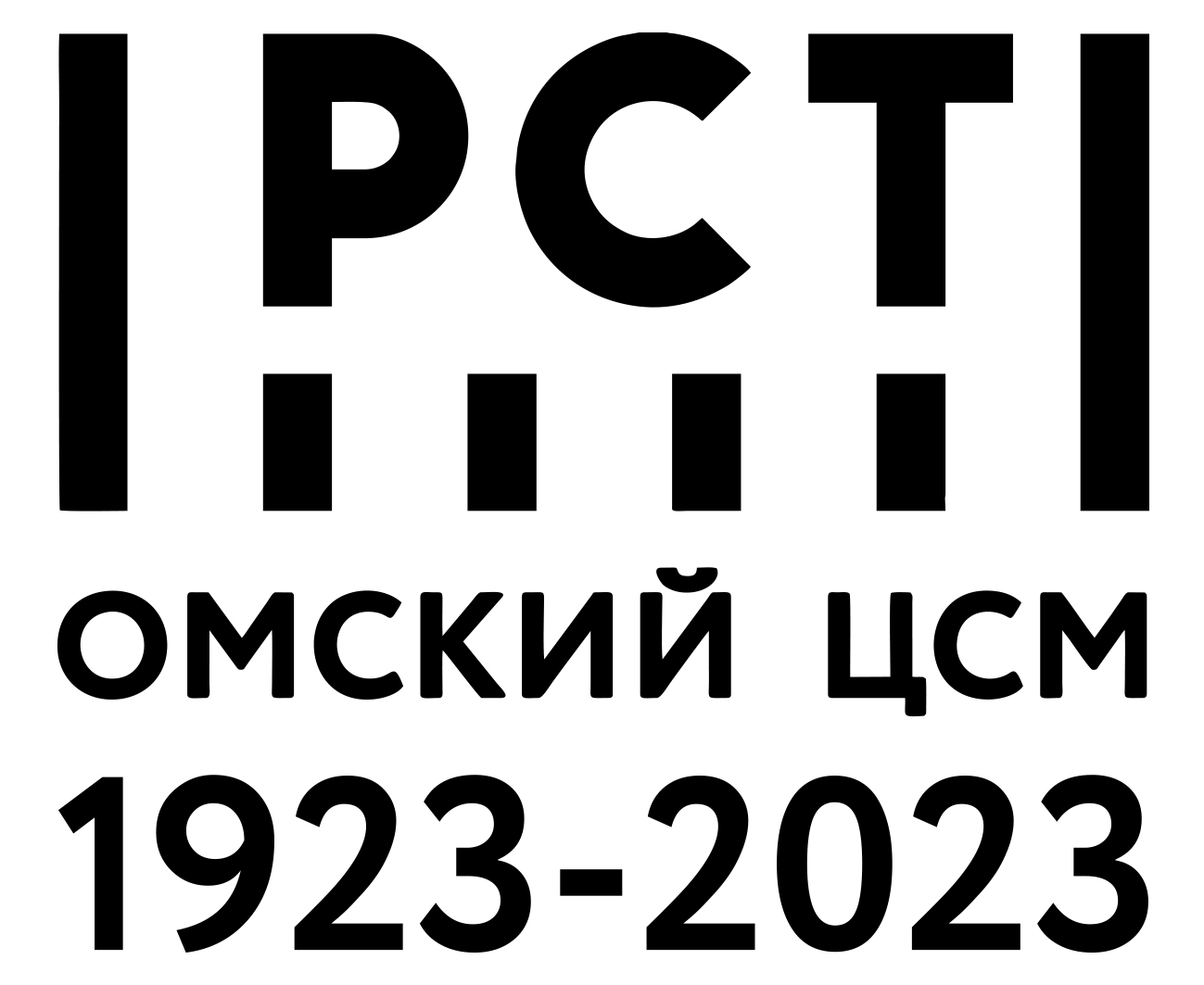 Федеральное бюджетное учреждение«Государственный региональный центр стандартизации,метрологии и испытаний в Омской области»(ФБУ «Омский ЦСМ»)Испытательная лабораторияАнкета Уважаемые Клиенты!Оцените по 3-бальной шкале (1  плохо; 2  удовлетворительно; 3  хорошо) степень удовлетворенности нашими услугами:Ваши замечания и предложения по улучшению нашей работы:Дата заполнения: _____________________________________________________________________Благодарим за участие в опросе! Соблюдение сроков выполнения работ/оказания услуг 123Стоимость выполнения работ/оказания услуг123Компетентность, профессионализм работников123Качество обслуживания (вежливость, доброжелательность, взаимопонимание)123Вероятность повторного обращения123Рекомендация другим клиентам123